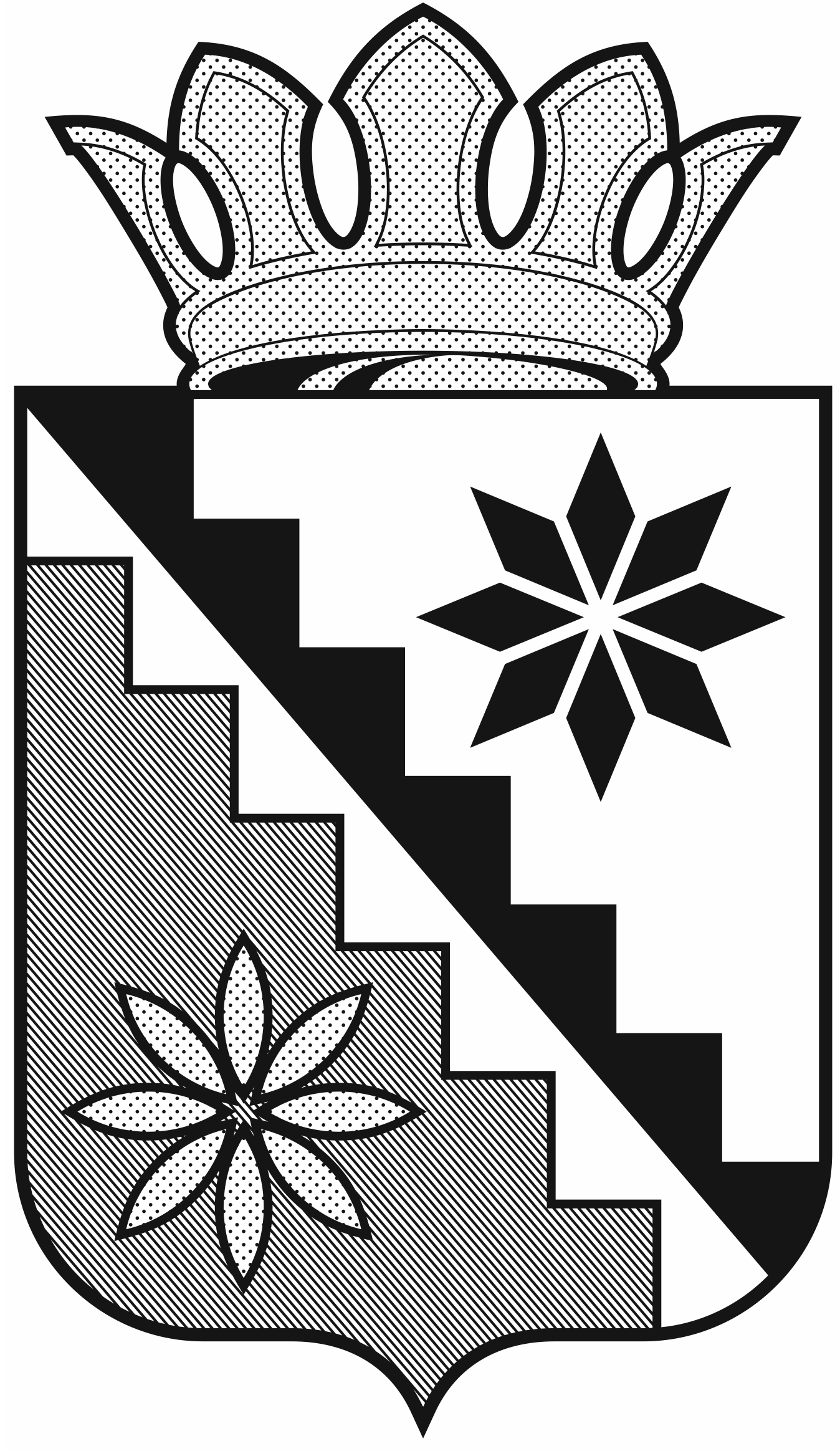 Российская ФедерацияКемеровская область  –  КузбассБеловский муниципальный округадминистрация  Беловского муниципального округаПОСТАНОВЛЕНИЕот 07 апреля  2023 г.						№ 185г. БеловоО внесение изменений в постановление администрации Беловского муниципального округа от 10 января 2022 года № 04  «О комиссии по профилактике  правонарушений в Беловском муниципальном округе»        В соответствии с Федеральным законом от 23 июня 2016 года № 182-ФЗ «Об основах системы профилактики правонарушений в Российской Федерации»,  Федеральным законом от  06 октября 2003 года № 131-ФЗ «Об общих принципах организации местного самоуправления в Российской Федерации», руководствуясь Уставом муниципального образования  Беловский  муниципальный округ Кемеровской области-Кузбасса внести впостановление администрации Беловского муниципального округа от 10 января 2022 года № 04  «О комиссии по профилактике  правонарушений в Беловском муниципальном округе» следующие изменения:1.Состав комиссии  по профилактике правонарушений в Беловском муниципальном округе  изложить в новой редакции согласно приложению к настоящему постановлению. 2.Признать утратившим силу постановление администрации Беловского муниципального округа от  27  февраля  2023 года № 87 «О внесение изменений в постановление администрации Беловского муниципального округа от 10 января 2022 года № 04  «О комиссии по профилактике  правонарушений в Беловском муниципальном округе».    3.Опубликовать  настоящее постановление в газете «Сельские зори» и разместить на официальном сайте администрации Беловского муниципального округа в информационно-телекоммуникационной сети «Интернет».4.Контроль за исполнением настоящего постановления оставляю за собой.       5. Постановление вступает в силу после официального опубликования.Глава  Беловскогомуниципального округа                                         В.А. АстафьевПриложение к постановлению администрации Беловского муниципального округаот 07  апреля 2023 г.   № 185«Приложение 1к постановлению администрацииБеловского муниципального  округаот 10  января 2022г. № 04 СОСТАВ комиссии по профилактике правонарушений в Беловском муниципальном округе.» Егорова Ольга Викторовназаместитель главы округа по социальным вопросам, председатель комиссииКонышева Татьяна Владимировнаначальник управления культуры, физической культуры и молодежной политики администрации Беловского муниципального округа, заместитель председателя комиссииЯкутина Светлана Ивановна                              консультант-советник юридического отдела администрации Беловского муниципального округа, секретарь комиссии Жданова Юлия Анатольевнаначальник  управления образования администрации Беловского муниципального округаЧудакова Анна Николаевнаначальник управления социальной защиты    населения администрации  Беловского муниципального округаЛитвинова Светлана Александровнаначальник управления опеки и  попечительства администрации Беловского муниципального округаМаздуковаНарине Владимировнаначальник юридического отдела администрации Беловского муниципального округаСимонян АраксяАрменовнаначальник отдела по координации профилактической работы с несовершеннолетними детьми и защите их прав администрации Беловского муниципального  округаМакаров Максим Сергеевичзаместитель начальника Отдела МВД России по Беловскому муниципальному округу – начальник полиции  (по согласованию) Ерофеева Елена Владимировнаначальник ОУУП и  ПДН Отдела МВД России по Беловскому муниципальному округу (по согласованию)Абдуллаев Алтай Ясиновичстарший инспектор Беловского Межмуниципального филиала ФКУ УИИ ГУФСИН России по Кемеровской области-Кузбассу(по согласованию)Крутакова Марина Николаевна                                    главный  врач ГБУЗ КО «Беловская районная больница» (по согласованию)Косвинцева Елена Петровнадиректор ГКУ Центр занятости населения города Белово (по согласованию)